cÖvwYm¤ú` †jv‡Mv                                                                                                             miKvwi †jv‡Mv                                               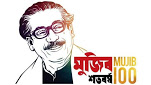 Dc‡Rjv cÖvwYm¤ú` `ßi, কুষ্টিয়া সদর, কুষ্টিয়া| wmwU‡Rb PvU©vi12345678µwgK bs‡mevi bvg‡mev cÖ`v‡b m‡e©vP mgqcÖ‡qvRbxq KvMR cÎcÖ‡qvRbxq KvMR cÎ/Av‡e`b dig cÖwZ¯’vcb‡mev gyj¨ Ges cwi‡kva c×wZ (hw` _v‡K)kvLvi bvgmn `vwqZ¡cÖvß Kg©KZ©vi c`we †dvb b¤^i, ‡Rjv/Dc‡Rjvi †KvW©,Awdwmqvj †Uwj‡dvb I B‡gBjDa©Zb Kg©KZ©vi c`we, ‡dvbb¤^i, ‡Rjvi †KvW©mn, Awdwmqvj †Uwj‡dvb I B‡gBj1Amy¯’¨ Mevw` cï I nvum-gyiwMi wPwKrmv I e¨e¯’v cÎ cÖ`vb|K) nvmcvZv‡j,L) K…l‡Ki evox/Lvgvi/‡P¤^vvi|1N›Uv 35 wgwbU‡gŠwLK Av‡e`bDc‡Rjv cÖvwY nvmcvZvjK) webv gy‡j¨,L) wba©vwiZ wd cÖ`vb mv‡c‡ÿ‡f‡Uwibvwi mvR©b (wf,Gm)†Uwj‡dvb-02477782463 Iইমেইল-   ulokushtiasadar@gmail.com‡Rjv cÖvwYm¤ú` Kg©KZ©v( wW Gj I), †Uwj‡dvb- 02477782462, ইমেইল-  dlokushtia@gmail.com2K) Mevw` cïi K…wÎg cÖRbbMvfx Mig nIqvi 10-20 N›Uvi g‡a¨‡gŠwLK /wjwLZ Av‡e`bDc‡Rjv  cÖvwY  nvmcvZvj/ BDwbqb Kj¨vY †K›`ªwngvwqZ wm‡gb 30/-Gd,G (G,AvB)- 01717166056/cÖwkÿ cÖvß ‡UK‡bwkqvbH3Mevw` cïi wUKv `vb wUKv cÖvwß mv‡c‡ÿ 2 w`b n‡Z 7 w`b‡gŠwLK /wjwLZ Av‡e`bHmiKvi wba©vwiZ gy‡j¨BD Gj I; Gm G Gj I Ges wf Gd G   01798623400/0179361587H4nvum-gyiMxi wUKv `vbH‡gŠwLK /wjwLZ Av‡e`bHmiKvi wba©vwiZ gy‡j¨HH5প্রযুক্তি হস্তান্তরের নিমিত্তে কৃষক প্রশিক্ষণ, গবাদিপ্রাণি ও হাঁস-মুরগি পালন সংক্রান্ত প্রশিক্ষণ প্রদান 1-3 w`bwjwLZ Av‡e`bDc‡Rjv  cÖvwY nvmcvZvjwebv gy‡j¨Dc‡Rjv cÖvwYm¤ú` Kg©KZ©v†Uwj‡dvb-02477782463 I ইমেইল-  ulokushtiasadar@gmail.comH6ÿwZc~iY cÖ`vb30 w`bwjwLZ Av‡e`bHপ্রকল্পের বিধি মোতাবেকDc‡Rjv wbe©vnx Kg©KZ©v, Dc‡Rjv cÖvwYm¤ú` Kg©KZ©vH7ÿz`ª FY weZiY15 w`bwjwLZ Av‡e`bHপ্রকল্পের বিধি মোতাবেকDc‡Rjv cÖvwYm¤ú` Kg©KZ©v†Uwj‡dvb-02477782463 I ইমেইল-   ulokushtiasadar@gmail.comH8cybe©vmb I DcKiY mnvqZv cÖ`vbeQ‡ii mKj `y‡h©vM Kvjxb mgq 1-3 w`bAMÖvwaKvi ZvwjKvHwebv gy‡j¨HH9`y‡h©vM Kvjxb mg‡q  Riæix †mev cÖ`vbcÖvwß mv‡c‡ÿ      1-7 w`bAvµv‡šÍi ZvwjKv/ AvµvšÍ GjvKvHwebv gy‡j¨HH10Rbmvavi‡bi Awf‡hvM MÖnb Ges wb®úwZKib3 w`‡bi g‡a¨‡gŠwLK /wjwLZ Av‡e`bHwebv gy‡j¨H11DbœZ Rv‡Zi Nv‡mi Pviv/exR weZib1 w`b‡gŠwLK /wjwLZ Av‡e`bHwebv gy‡j¨Dc‡Rjv cÖvwYm¤ú` Kg©KZ©v, Lvgvi e¨e¯’vcK/weGj Avi AvBH